В целях совершенствования муниципальных правовых актов муниципального образования «Город Томск», руководствуясь Федеральным законом от 06.10.2003 № 131-ФЗ «Об общих принципах организации местного самоуправления в Российской Федерации», Уставом Города Томска,    Дума РЕШИЛА:Внести в решение Думы Города Томска от 01.03.2016 № 161 «Об утверждении Правил благоустройства территории муниципального образования «Город Томск» следующие изменения:в пункте 5 слова «В.Т. Резников» заменить на слова «М.В.Резников»;в Правилах благоустройства территории муниципального образования «Город Томск», утвержденных указанным решением: в пункте 1.12 слово «столики» заменить на слово «столы»;подпункт 2 пункта 4.3 изложить в следующей редакции:«2) размещение транспортных средств на газонах или иных территориях, занятых зелеными насаждениями, детскими или спортивными площадками, не отнесенных                          в соответствии с законодательством Российской Федерации о безопасности дорожного движения к земельным участкам (землям), используемым для движения транспортных средств;»;подпункт 3 пункта 4.3 изложить в следующей редакции:«3) разведение костров, а также сжигание мусора, травы, листвы и иных отходов, материалов или изделий на землях общего пользования населенных пунктов муниципального образования «Город Томск», кроме как в местах и способами, установленными муниципальными правовыми актами администрации Города Томска;»;подпункт 14 пункта 4.3 изложить в следующей редакции:«14) осуществление выгула домашних животных в неустановленных местах, а также совершение действий (бездействия), повлекших нахождение сельскохозяйственных животных в не установленных для этого муниципальными правовыми актами администрации Города Томска местах;»;в подпункте 2 пункта 5.2 слова «выпаса (выгула)» заменить на слово «выгула»;в абзаце четвертом пункта 14.10 слова «При установке (демонтаже) и смене изображений на рекламных конструкциях не допускается заезд транспортных средств               на газоны.» исключить;в пункте 16.1.3 по всему тексту пункта слово «столиков» заменить на слово «столов»;в пункте 20.6:в подпункте 2 по всему тексту подпункта слова «восстановительной (компенсационной)» заменить на слово «компенсационной»;в абзаце первом подпункта 3 слова «восстановительной (компенсационной)» заменить на слово «компенсационной»;в подпункте «а» подпункта 3 слова «, муниципальными учреждениями, созданными муниципальным образованием «Город Томск»» исключить;подпункт 3 дополнить подпунктом «а.1» в следующей редакции:«а.1) при проведении (организации проведения) работ по вырубке (сносу) зеленых насаждений дошкольными образовательными организациями, общеобразовательными организациями в рамках реализации мероприятий по обеспечению безопасности территорий образовательных организаций, предусмотренных действующим законодательством                      и муниципальными правовыми актами муниципального образования «Город Томск»;»;в наименовании раздела 21 слово «выпаса» заменить на слово «нахождения»;в пункте 21.3 по всему тексту пункта слово «выпас» заменить на слово «нахождение»;в подпункте 10 пункта 24.2 слова «восстановительной (компенсационной)» заменить на слово «компенсационной».Рекомендовать администрации Города Томска (И.Г.Кляйн) привести муниципальные правовые акты администрации Города Томска в соответствие с настоящим решением.Настоящее решение вступает в силу после его официального опубликования.Контроль за исполнением настоящего решения возложить на комитет городского хозяйства Думы Города Томска (М.В.Резников).Председатель                                                                                    Мэр Города Томска Думы Города Томска  _________________ С.Ю.Панов	 _________________ И.Г.Кляйн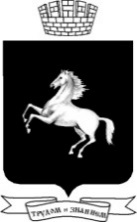 ДУМА ГОРОДА ТОМСКАРЕШЕНИЕДУМА ГОРОДА ТОМСКАРЕШЕНИЕ00.00.0000                                  № _______О внесении изменений в решение Думы Города Томска от 01.03.2016 № 161 «Об утверждении Правил благоустройства территории муниципального образования «Город Томск»